Вариант 1Задание 1. Чтение текста.Выразительно прочитайте текст о Николае Михайловиче Пржевальском вслух.У Вас есть 2 минуты на подготовку.Николай Михайлович Пржевальский - один из самых великих путешественников в истории человечества. Ему при жизни вручили специально выбитую золотую медаль с его барельефом и надписью: "Первому исследователю Центральной Азии".Пржевальский называл свои грандиозные экспедиции "научными рекогносцировками, то есть разведкой, но их результаты грандиозны. Трудно поверить, что один человек с немногими помощниками мог столько совершить всего за два десятилетия. Он прошел более 33 тысяч километров, в 63 пунктах определил географические координаты, положил на карту 20 тысяч километров пути. Исследования охватили территорию в 6 миллионов квадратных километров. Из Центральной Азии Пржевальский привёз гербарий из 16 тысяч экземпляров растений, среди которых оказалось более двухсот видов, ещё неизвестных науке. Им открыты 30 новых видов птиц, новые виды млекопитающих: дикий верблюд, дикая лошадь, дикий як, разновидность горных баранов.Его зоологическое собрание состояло из семи с половиной тысяч чучел разных животных, птиц, земноводных, а коллекция насекомых содержала десять совершенно новых для науки родов. (В. Маркин)(146 слов)Задание 2. Пересказ текста. Перескажите прочитанный Вами текст, включив в пересказ слова А. П. Чехова, известного русского писателя, о Н. М. Пржевальском:«Один Пржевальский … стоит десятка учебных заведений и сотни хороших книг. Упорное, непобедимое стремление к раз намеченной цели. Богатство знаний и трудолюбие, фанатическая вера в науку делает его в глазах народа подвижником… Недаром Пржевальского… знает каждый школьник…»Подумайте, где лучше использовать слова А. П. Чехова в пересказе. Вы можете использовать любые способы цитирования.У Вас есть 1 минута на подготовку.Задание 3. Монологическое высказывание.Выберите одну из предложенных тем беседы.Тема 1. Увлечение (на основе описания фотографии)Тема 2. Путешествие, которое запомнилось мне больше всего (повествование на основе жизненного опыта) Тема 3. Нужно ли бережно относиться к родному языку? (рассуждение по поставленному вопросу)У Вас есть 1 минута на подготовку.Ваше высказывание должно занимать не более 3 минут.Карточки участника собеседованияЗадание 4. Диалог.Во время беседа Вам будут заданы вопросы по выбранной Вами теме беседы. Пожалуйста, дайте полные ответы на вопросы, заданные собеседником-экзаменатором.Вариант 2Задание 1. Чтение текста.Выразительно прочитайте текст о Фердинанде Петровиче Врангеле вслух.У Вас есть 2 минуты на подготовку.Многие думают, что остров Врангеля назван именем его первооткрывателя. Но барон Фердинанд Врангель, известный русский мореплаватель и полярный исследователь, не открывал остров своего имени. Наоборот, три года его упорных попыток пройти по морскому льду до земли, о которой рассказывали чукчи, не увенчались успехов. И все же американский китобой Томас Лонг, наткнувшийся на остров в 1867 году, назвал его правильно: никто так тщательно не изучил этот район, как Врангель. Предок Фердинанда Врангеля прибыл в Россию из Дании в XIII и поселился в эстонской местности Варанга, от названия которой и произошла фамилия. Дед его служил при дворе Петра III и за отказ присягнуть Екатерине II был лишен всего состояния. Родители Врангеля, хотя и остались баронами, но обедневшими, вскоре умерли. Один путь был у сироты – в Морской кадетский корпус. Узнав о готовившемся кругосветном плавании на судне «Камчатка», мичман Врангель сбежал со своего фрегата, проник к командиру плавания Василию Головину и уговорил его взять с собой. Потом он напишет: «Я пришел к убеждению, что отечество, кров и покой душевный составляет для меня океан». ( В Маркин ) (170 слов)Задание 2. Пересказ текста. Перескажите прочитанный Вами текст, включив в пересказ слова Б. Г. Островского о Ф. П. Врангеле:«О настроениях Врангеля хорошо свидетельствует разговор, произошедший во дворце. По возвращении из экспедиции Врангель был представлен царю Александру I. Последний. Подробно расспросив об экспедиции и о тех опасностях. Которым подвергались участники экспедиции, задал Врангелю вопрос: «А бывают ли и там красные дни?» Врангель ответил с большим воодушевлением: «Я, ваше величество, провёл там, может быть, самые красные дни моей жизни».Подумайте, где лучше использовать слова Б. Г Островского в пересказе. Вы можете использовать любые способы цитирования.У Вас есть 1 минута на подготовку.Задание 3. Монологическое высказывание.Выберите одну из предложенных тем беседы.Тема 1. Театр (на основе описания фотографии)Тема 2. Мои каникулы, которые запомнились мне больше всего (повествование на основе жизненного опыта) Тема 3. Нужно ли заниматься самообразованием? (рассуждение по поставленному вопросу)У Вас есть 1 минута на подготовку.Ваше высказывание должно занимать не более 3 минут.Карточки участника собеседованияЗадание 4. Диалог.Во время беседа Вам будут заданы вопросы по выбранной Вами теме беседы. Пожалуйста, дайте полные ответы на вопросы, заданные собеседником-экзаменатором.Вариант 3Задание 1. Чтение текста.Выразительно прочитайте текст о рукопожатии вслух.У Вас есть 2 минуты на подготовку.Все вежливые люди при встрече и при прощании подают друг другу руку или, приветствуя друг друга, приподнимают головной убор, и это тоже означает: здравствуйте. Рукопожатие – очень древний обычай. Оно появилось как символ договора о дружбе и мире. Но так здороваются далеко не везде! Великий русский путешественник Н. М. Пржевальский рассказывал о необычном приветствии у тибетцев. Там при встрече и прощании младшего со старшим первый наклоняет голову и при этом высовывает язык. Даже сейчас тибетские ламы, здороваясь, протягивают руки ладонями к гостю и также высовывают кончик языка, выказывая этим особую почтительность. Некоторые племена Индии при встрече прижимают рот и нос к щеке гостя и производят сильный вдох. У коренного населения Новой Зеландии до сих пор сохранился такой обычай: друзья соприкасаются носами. Так же здоровается ряд других народов. В западной Африке здороваются ударами ладони по груди, а в Центральной Африке – вежливым поклоном и хлопаньем в ладоши, спрашивают друг друга о здоровье и благополучии. Приветствия всех народов достойны уважения: они выражают хорошие чувства людей. (По материалам Интернета) (162 слова)Задание 2. Пересказ текста. Перескажите прочитанный Вами текст, включив в пересказ слова Ги де Мопассана, французского писателя, о рукопожатии:«Ни с чем нельзя сравнить радость первого рукопожатия, когда одна рука спрашивает: «Вы меня любите?» - а другая отвечает: «Да, я люблю тебя».Подумайте, где лучше использовать слова Ги де Мопассана  в пересказе. Вы можете использовать любые способы цитирования.У Вас есть 1 минута на подготовку.Задание 3. Монологическое высказывание.Выберите одну из предложенных тем беседы.Тема 1. Досуг (на основе описания фотографии)Тема 2. Один день моей жизни, который запомнился мне больше всего (повествование на основе жизненного опыта) Тема 3. Интернет – это благо или зло? (рассуждение по поставленному вопросу)У Вас есть 1 минута на подготовку.Ваше высказывание должно занимать не более 3 минут.Карточки участника собеседованияЗадание 4. Диалог.Во время беседа Вам будут заданы вопросы по выбранной Вами теме беседы. Пожалуйста, дайте полные ответы на вопросы, заданные собеседником-экзаменатором.Вариант 4Задание 1. Чтение текста.Выразительно прочитайте текст о собаках вслух.У Вас есть 2 минуты на подготовку.Знаете ли вы, что все породы собак создавались и создаются человеком соответственно его потребностям? Например, на Крайнем Севере широко распространено ездовое собаководство. Собаки перевозят грузы, почту, пассажиров. Упряжка в 10 - 12 лаек везёт нарты с грузом 400 – 500 килограммов со скоростью 7 – 10 километров в час. За сутки собачья упряжка с грузом проходит по бездорожью более 70 километров, а налегке – около 200. В течение нескольких столетий собаки сенбернары в Швейцарских Альпах спасают людей из-под снежных лавин. Они очень выносливы, обладают отличным чутьём. Людей, погребённых лавиной, сенбернары чуют под трёхметровой толщей снега. Есть у них ещё одно ценное свойство: при приближении непогоды они начинают сильно беспокоиться, и по их поведению можно предсказать наступление бурана за 40 – 60 минут. Своей мировой славой сенбернары обязаны прежде всего собаке Барри, которая спасла 40 человек. И поныне многих альпийских сенбернаров нарекают Барри в честь пса-горноспасателя. Сегодня, как и прежде, монахи выходят со своими собаками на троп , чтобы успеть прийти на помощь людям. (По В. Гершуну) (159 слов) Задание 2. Пересказ текста. Перескажите прочитанный Вами текст, включив в пересказ слова Конрада Лоренца, выдающегося австрийского зоолога, о собаке:«Преданность собаки – это драгоценный дар, накладывающий на того, кто его принимает, не меньшие обязательства, чем человеческая дружба. И это следует иметь в виду всем, кто намеревается завести четвероногого друга. Каждому владельцу собаки нужно помнить, что на преданность нельзя отвечать предательством».Подумайте, где лучше использовать слова Конрада Лоренца в пересказе. Вы можете использовать любые способы цитирования.У Вас есть 1 минута на подготовку.Задание 3. Монологическое высказывание.Выберите одну из предложенных тем беседы.Тема 1. Семейный отдых (на основе описания фотографии)Тема 2. Моя первая победа над собой (повествование на основе жизненного опыта) Тема 3. Нужно ли отстаивать свою точку зрения? (рассуждение по поставленному вопросу)У Вас есть 1 минута на подготовку.Ваше высказывание должно занимать не более 3 минут.Карточки участника собеседованияЗадание 4. Диалог.Во время беседа Вам будут заданы вопросы по выбранной Вами теме беседы. Пожалуйста, дайте полные ответы на вопросы, заданные собеседником-экзаменатором.Вариант 5Задание 1. Чтение текста.Выразительно прочитайте текст о Галине Сергеевне Улановой вслух.У Вас есть 2 минуты на подготовку.Галину Уланову часто называют гением танца. Великий композитор Сергей Прокофьев так и говорил: "Она - гений русского балета, его неуловимая душа, его вдохновенная поэзия...." Статьи об Улановой в советской и зарубежной прессе пестрели самыми пышными эпитетами: «гениальная», «божественная», «неповторимая», «первая балерина мира», «чудо света», «балерина на все времена», «белый лебедь русского балета», «сенсация XX века». В начале 1944 года Галина Уланова навсегда связала свою судьбу с Большим театром. Именно тогда её имя стало легендарным. Каждое выступление Улановой становилось событием. Все билеты, словно по волшебству, тотчас же исчезали. Однажды Уланову спросили: «Вас называют великой, гениальной, первой балериной эпохи. Как вы к этому относитесь?» Уланова ответила: «Никак. Конечно, когда хвалят, приятно. Но по отношению ко мне бывает очень сильный перебор, и мне часто бывает неловко. Меня и родители учили, и в школе, и в театре, что во всём должно быть чувство меры». Уланова закончила танцевать в 50 лет. Последнее её выступление состоялось 29 декабря 1960.(По материалам Интернета) (150 слов)Задание 2. Пересказ текста. Перескажите прочитанный Вами текст, включив в пересказ слова писателя Алексея Толстого о Г. Улановой:«Не понимаю, почему Вы так волнуетесь, - пожал плечами А. Толстой. – В конце концов, она всего лишь обыкновенная богиня…».Подумайте, где лучше использовать слова Алексея Толстого в пересказе. Вы можете использовать любые способы цитирования.У Вас есть 1 минута на подготовку.Задание 3. Монологическое высказывание.Выберите одну из предложенных тем беседы.Тема 1. Библиотека (на основе описания фотографии)Тема 2. Мой самый памятный день рождения (повествование на основе жизненного опыта) Тема 3. Дружба – это дар или труд? (рассуждение по поставленному вопросу)У Вас есть 1 минута на подготовку.Ваше высказывание должно занимать не более 3 минут.Карточки участника собеседованияЗадание 4. Диалог.Во время беседа Вам будут заданы вопросы по выбранной Вами теме беседы. Пожалуйста, дайте полные ответы на вопросы, заданные собеседником-экзаменатором.Вариант 6Задание 1. Чтение текста.Выразительно прочитайте текст о монументе «Родина-мать зовет!» вслух.У Вас есть 2 минуты на подготовку.Есть в Волгограде место, самым тесным образом связанное с событиями Второй мировой войны, с великой Сталинградской битвой. Это прославленный Мамаев курган с историко-мемориальным комплексом «Героям Сталинградской битвы». Скульптура «Родина-мать зовёт!» является композиционным центром этого ансамбля и представляет собой 52-метровую фигуру женщины, стремительно шагнувшей вперёд. В её правой руке меч длиной 33 метра и весом 14 тонн. Общая высота скульптуры — 85 метров. Монумент покоится на 16-метровом фундаменте. Высота главного монумента говорит о его масштабах и уникальности. Достаточно сказать, что общий вес его составляет 8000 тонн. Главный монумент — современная интерпретация образа античной Ники — богини победы — призывает своих сыновей и дочерей дать отпор врагу, продолжить дальнейшее наступление. Несмотря на внушительные размеры, на фоне небосклона величественная статуя подобна парящей в небе птице. Освещённая лучами прожекторов, она, выступая на фоне тёмно-синего неба, как бы вырастая из кургана, господствует над всем Волгоградом и видна на десятки километров. (По материалам Интернета) (143 слова) Задание 2. Пересказ текста. Перескажите прочитанный Вами текст, включив в пересказ фрагмент:Мамаев курган, господствующий над основной частью города и обозначавшийся на военных картах как «высота 102,0». Являлся главным звеном в общей системе обороны Сталинградского фронта. Именно он стал ключевой позицией в борьбе за волжские берега. Здесь в последние месяцы 1942 года  проходили ожесточенные бои. Склоны кургана были перепаханы бомбами. Снарядами, минами. Это место огромных людских потерь… именно здесь, в районе Мамаева кургана, 2 февраля 1943 года закончилась Сталинградская битва.Подумайте, где лучше использовать эти слова в пересказе. Вы можете использовать любые способы цитирования.У Вас есть 1 минута на подготовку.Задание 3. Монологическое высказывание.Выберите одну из предложенных тем беседы.Тема 1. Семейные реликвии (на основе описания фотографии)Тема 2. Спортивное соревнование, которое запомнилось мне больше всего (повествование на основе жизненного опыта) Тема 3. Нужна ли человеку мечта? (рассуждение по поставленному вопросу)У Вас есть 1 минута на подготовку.Ваше высказывание должно занимать не более 3 минут.Карточки участника собеседованияЗадание 4. Диалог.Во время беседа Вам будут заданы вопросы по выбранной Вами теме беседы. Пожалуйста, дайте полные ответы на вопросы, заданные собеседником-экзаменатором.Вариант 7Задание 1. Чтение текста.Выразительно прочитайте текст о самом мощном наводнении в Санкт-Петербурге вслух.У Вас есть 2 минуты на подготовку.Осеннее наводнение 1824 года, случившееся в Санкт-Петербурге, историки считают самым страшным в летописи города на Неве. Уровень воды в те несчастные для столицы дни доходил до 4 метров и выше. Стихия принесла огромные разрушения и многочисленные жертвы. Ущерб доходил до 20 миллионов рублей, утопленников насчитывалось до 600 человек, поголовье погибшего скота до 3600 особей, повреждённых строений до 4000, а разрушенных домов до 500. Историки описывали, что накануне разрушительного наводнения был сильный холодный ветер с дождём. С приходом ночи пришла и ужасная буря, которая сотрясала здания и била по стёклам. К 10 часам утра любопытные петербуржцы повалили к Неве. Вода в то время прибывала ещё несильно, и невские пенистые волны с грохотом разбивались о гранит набережных. Но в одно ужасное мгновение, словно разъярённый зверь, река кинулась на столицу поверх всех набережных. Более того, через подземные коммуникации Нева ворвалась на улицы столицы через системы фонтанов. К часу дня почти весь город был затоплен, и началось спасение людей. (По материалам Интернета) (155 слов) Задание 2. Пересказ текста. Перескажите прочитанный Вами текст, включив в пересказ фрагмент воспоминаний современников:Дворцовая площадь составляла с Невой одно большое озеро, посредине которого скалой возвышался Зимний дворец. И Невский проспект превратился в огромную реку, которая текла до самого Аничкова моста… Почти все мосты на реке были сорваны, пострадали и гранитные плиты набережных, сорванные волнами. По реке плыли тюки с товарами, домашняя утварь, убитый скот, заборы, огороды. Суда несло как по Неве, так и по городу.Подумайте, где лучше использовать эти слова в пересказе. Вы можете использовать любые способы цитирования. У Вас есть 1 минута на подготовку.Задание 3. Монологическое высказывание.Выберите одну из предложенных тем беседы.Тема 1. Игры детства (на основе описания фотографии)Тема 2. Кинофильм, который мне запомнился (повествование на основе жизненного опыта) Тема 3. Какой мир лучше – реальный или виртуальный? (рассуждение по поставленному вопросу)У Вас есть 1 минута на подготовку.Ваше высказывание должно занимать не более 3 минут.Карточки участника собеседованияЗадание 4. Диалог.Во время беседа Вам будут заданы вопросы по выбранной Вами теме беседы. Пожалуйста, дайте полные ответы на вопросы, заданные собеседником-экзаменатором.Вариант 8Задание 1. Чтение текста.Выразительно прочитайте текст о водопаде Виктория вслух.У Вас есть 2 минуты на подготовку.Размеры водопада Виктория поражают воображение. Так, его ширина более 1700 метров, а высота падения воды колеблется от 80 метров у берегов до 120 метров в центральной части. Водопад Виктория почти в два раза превосходит размеры всемирно известного Ниагарского водопада и образует огромное количество брызг и туман, поднимающийся над ним на высоту около 400 метров. Это потрясающее облако можно наблюдать на расстоянии более 50 километров. Живущие в этих местах племена издавна называют водопад гремящим дымом и самым большим занавесом падающей воды. Как возникает такой феномен природы? Реки пролагают себе путь между различными породами. Одни из них вода размывает легко, другие — с трудом. И вот бывает так: где-нибудь в одном месте река вдруг падает вниз, скрываясь с крутых уступов, сложенных из очень прочных скалистых пород. Постепенно вода смывает скалистый уступ, водопад отступает вверх по реке и становится меньше. Реки с водопадами чаще всего молодые. Возраст порожистых рек уже более солиден; а реки, стёршие на своём пути все каменные преграды, — реки-старики(По материалам Интернета)(158 слов)Задание 2. Пересказ текста. Перескажите прочитанный Вами текст, включив в него высказывание ученого-путешественника Дэвида Ливингстона:«Это самое прекрасное зрелище, которое я увидел в Африке. Его величие достойно лишь имени британской королевы Виктории».Подумайте, где лучше использовать слова Дэвида Ливингстона  в пересказе. Вы можете использовать любые способы цитирования. У Вас есть 1 минута на подготовку.Задание 3. Монологическое высказывание.Выберите одну из предложенных тем беседы.Тема 1. Подготовка к празднику (на основе описания фотографии)Тема 2. Один день моей школьной жизни (повествование на основе жизненного опыта) Тема 3. Модны ли вредные привычки? (рассуждение по поставленному вопросу)У Вас есть 1 минута на подготовку.Ваше высказывание должно занимать не более 3 минут.Карточки участника собеседованияЗадание 4. Диалог.Во время беседа Вам будут заданы вопросы по выбранной Вами теме беседы. Пожалуйста, дайте полные ответы на вопросы, заданные собеседником-экзаменатором.Внимание!Для выполнения заданий 1 и 2 используется один и тот же текстВнимание!Задания 3 и 4 не связаны с заданиями 1 и 2.Для выполнения заданий 3 и 4 Вам необходимо выбрать одну из предложенных тем беседы.Тема 1. УвлечениеОпишите фотографиюНе забудьте рассказать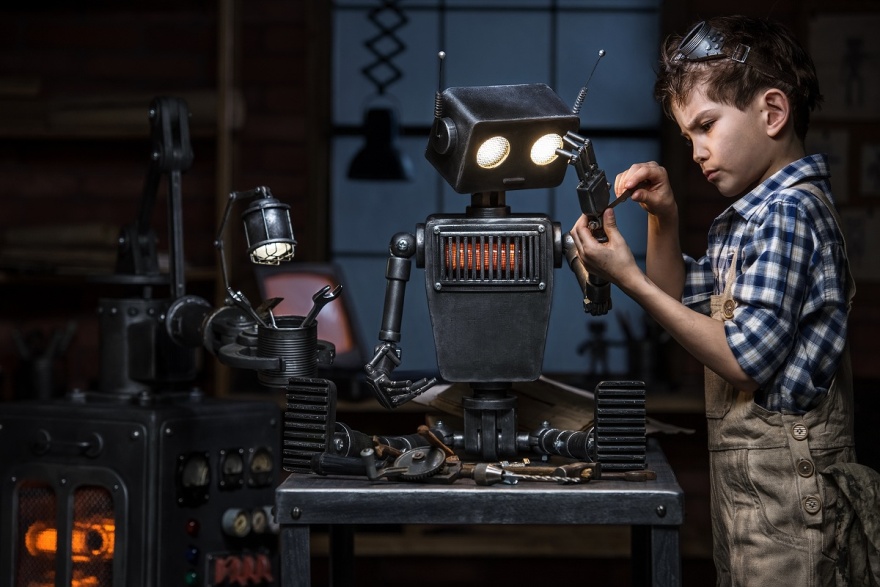 какими могут быть увлечения в зависимости от их тематической направленности;что дает человеку его увлечение;в чем преимущество интеллектуальных увлечений;опишите героя этого фотоснимка и его настроение.Тема 2. Путешествие, которое запомнилось мне больше всегоРасскажите о том, как Вы путешествовали по стране или по миру.Не забудьте рассказать:давно ли Вы путешествуете и как Ваша семья выбирает страну (город, место) для очередного путешествия;какова основная цель путешествия для Вас и для Вашей семьи;какое из путешествий Вам запомнилось больше всего и почему;что изменилось в Вашей жизни благодаря путешествиям.Тема 3. Нужно ли бережно относиться к родному языку?Не забудьте дать ответы на вопросы:Какова роль родного языка и в чем, по-вашему, заключено его богатство?Что такое словесный мусор?Почему меняется отношение к языку в наши дни?Что значит беречь родной язык и чем опасна утрата родного языка для народа?Карточка собеседника-экзаменатораТема 1. УвлечениеОпишите фотографию.Есть ли у Вас какое-либо увлечение и в чем его привлекательность?Какие необычные увлечения есть у Ваших друзей и знакомых?Может ли увлечение повлиять на выбор профессии?Карточка собеседника-экзаменатораТема 2. ПутешествиеРасскажите о том, как Вы путешествуете.Куда Вы планируете отправиться путешествовать в ближайшее время?Есть ли места, в которые Вам бы хотелось вернуться?Что бы Вы порекомендовали тем, кто впервые собирается отправиться путешествовать?Карточка собеседника-экзаменатораТема 3. Родной языкНужно ли бережно относиться к родному языку?Как Вы понимаете выражение «всё доступно нашему языку»?Что может рассказать о человеке его язык?Как Вы относитесь к привычке употреблять в речи слова-паразиты?Внимание!Для выполнения заданий 1 и 2 используется один и тот же текстВнимание!Задания 3 и 4 не связаны с заданиями 1 и 2.Для выполнения заданий 3 и 4 Вам необходимо выбрать одну из предложенных тем беседы.Тема 1. ТеатрОпишите фотографиюНе забудьте рассказать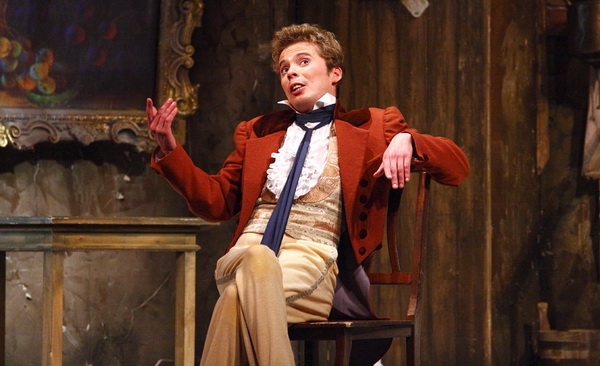 какие виды театров Вы знаете;как влияет на зрителя игра актеров;можно ли назвать театр великим волшебником и почему;опишите героя этого фотоснимка и его эмоции.Тема 2. Мои каникулы, которые запомнились мне больше всегоРасскажите о том, как Вы проводите свои каникулыНе забудьте рассказать:почему каникулы считаются самым любимым временем для всех школьников;как Вы проводите свои каникулы;каковы должны быть правила безопасного поведения во время летних каникул;какие каникулы Вы назвали бы успешно проведенными.Тема 3. Нужно ли заниматься самообразованием?Не забудьте дать ответы на вопросы:Что лучше – самообразование или формальное обучение и почему?С чего можно начать свое самообразование?Какова роль чтения и общения в самообразовании?Что самое сложное в самообразовании?Карточка собеседника-экзаменатораТема 1. ТеатрОпишите фотографию.1) Помните ли Вы, когда впервые встретились с театром? Как это было?2) Есть ли у Вас любимый театр и какими качествами, на Ваш взгляд, должен обладать актер, чтобы стать известным?3) Играли ли Вы в детстве (в школе) в каких-то спектаклях и каковы Ваши воспоминания об этом?Карточка собеседника-экзаменатораТема 2. КаникулыРасскажите о том, как Вы проводите свои каникулы.1) Для чего предназначены каникулы?2) Как, по вашему мнению, лучше всего проводить их?3) Что бы Вы порекомендовали Вашим сверстникам, которые собираются на каникулы?Карточка собеседника-экзаменатораТема 3. СамообразованиеНужно ли заниматься самообразованием?Занимаетесь ли Вы самообразованием?Какие мотивы побуждают Вас к этому?Где применяете полученные знания?Внимание!Для выполнения заданий 1 и 2 используется один и тот же текстВнимание!Задания 3 и 4 не связаны с заданиями 1 и 2.Для выполнения заданий 3 и 4 Вам необходимо выбрать одну из предложенных тем беседы.Тема 1. Досуг Опишите фотографиюНе забудьте рассказать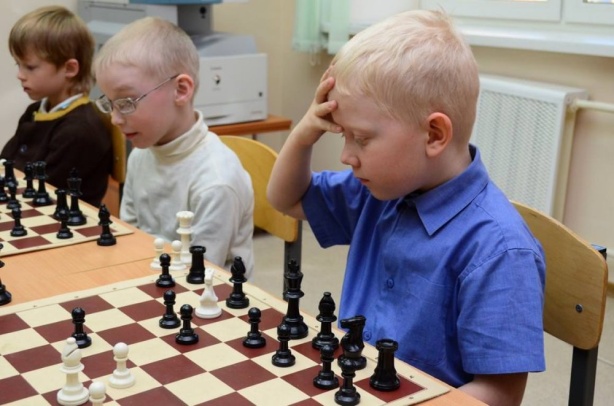 какой вид досуга запечатлен на фотографии и какие качества и свойства характера он развивает;кто принимает участие в игре;как, на Ваш взгляд, проходит игра;опишите запечатленных на фотографии людей и их настроение.Тема 2. Один день моей жизни, который запомнился мне больше всегоРасскажите о самом ярком, запомнившемся дне из вашей жизниНе забудьте рассказать:что, на Ваш взгляд, может сделать жизнь яркой;чем отличался Ваш особенный день от остальных;какие события произошли в этот день;может ли сам человек делать свою жизнь и жизнь других яркой и как.Тема 3. Интернет – это благо или зло?Не забудьте дать ответы на вопросы:Каковы функции Интернета?Как Вы понимаете выражение: «Интернет – Всемирная паутина»?Что, на Ваш взгляд, делает Интернет благом?Карточка собеседника-экзаменатораТема 1. ДосугОпишите фотографию.Какие виды досуга Вам известны?Какие виды досуга привлекают Вас больше всего и почему?Помогает ли Вам досуг в самообразовании?Карточка собеседника-экзаменатораТема 2. Самый яркий день жизниРасскажите о ярком дне жизни.Что для Вас в жизни по-настоящему ценно?Какие события, занятия или деятельность дарят Вам ощущение счастья?Изменяют ли человека яркие, незабываемые дни его жизни и как?Карточка собеседника-экзаменатораТема 3. ИнтернетНужно ли заниматься самообразованием?Занимаетесь ли Вы самообразованием?Какие мотивы побуждают Вас к этому?Где применяете полученные знания?Внимание!Для выполнения заданий 1 и 2 используется один и тот же текстВнимание!Задания 3 и 4 не связаны с заданиями 1 и 2.Для выполнения заданий 3 и 4 Вам необходимо выбрать одну из предложенных тем беседы.Тема 1. Семейный отдых Опишите фотографиюНе забудьте рассказать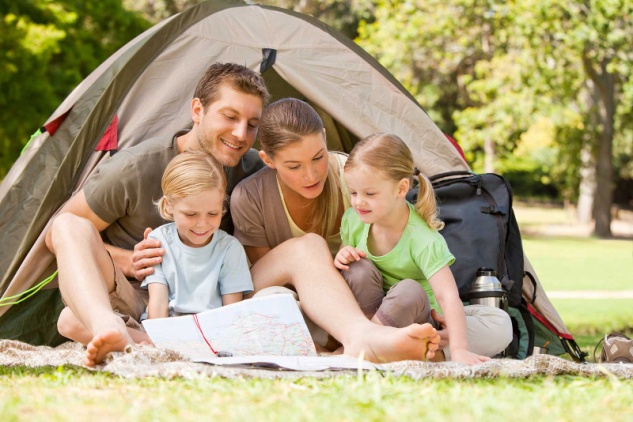 где и когда отдыхает семья;какие формы отдыха предпочитает;что можно рассказать о каждом герое снимка;опишите изображенных на фотографии и их эмоции.Тема 2. Моя первая победа над собойРасскажите о том, как Вы впервые одержали победу над собойНе забудьте рассказать:что может стать причиной недовольства собой;какие события послужили причиной Вашего желания побороться со своими привычками и пристрастиями;какие действия помогли Вам победить самого себя;изменились ли Вы и Ваш мир после этой победы и каким образом.Тема 3. Нужно ли отстаивать свою точку зрения?В своем высказывании дайте ответы на следующие вопросы:Всегда ли следует воспринимать чужое мнение как истину?Что такое собственное мнение и когда оно уместно?Что лежит в основе собственного мнения?Какие качества необходимы в отстаивании собственной точки зрения?Карточка собеседника-экзаменатораТема 1. Семейный отдыхОпишите фотографию.Какие формы и традиции семейного отдыха предпочитает Ваша семья?Какой вид семейного отдыха Вам нравится больше всего и почему?В чем ценность семейного отдыха?Карточка собеседника-экзаменатораТема 2. Первая победа над собой Расскажите о первой победе над собой.Согласны ли Вы с мыслью о том, что самая большая победа – это победа над самим собой?Как сохранить в себе желание меняться к лучшему?Какие пути преодоления себя Вы посоветовали бы своим сверстникам?Карточка собеседника-экзаменатораТема 3. Собственное мнениеНужно ли отстаивать свою точку зрения?Зависит ли Ваше мнение от мнения окружающих?Учитывается ли Ваше мнение при решении семейных вопросов?Как сформировать собственное мнение?Внимание!Для выполнения заданий 1 и 2 используется один и тот же текстВнимание!Задания 3 и 4 не связаны с заданиями 1 и 2.Для выполнения заданий 3 и 4 Вам необходимо выбрать одну из предложенных тем беседы.Тема 1. БиблиотекаОпишите фотографиюНе забудьте рассказать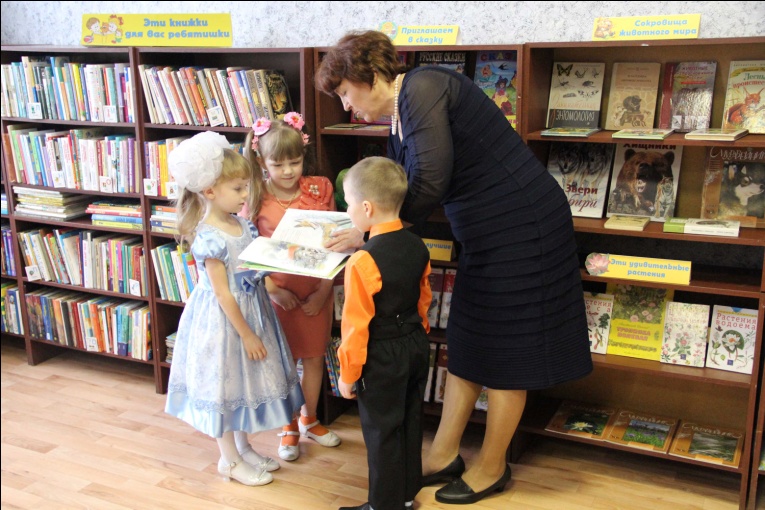 где происходит действие;в каком порядке и с какой целью могут быть расположены книги в библиотеке;какова роль библиотекаря;опишите присутствующих и их настроение.Тема 2. Мой самый памятный день рожденияРасскажите о самом ярком вашем дне рожденияНе забудьте рассказать:всегда ли Вы отмечаете свой день рождения и с кем (с одноклассниками, друзьями, с родителями);расскажите, как Вы готовились к Вашему предыдущему дню рождения и были ли особенности в его подготовке;какие события превратили день рождения в незабываемый праздник;какие идеи проведения дня рождения Вы посоветовали бы своим одноклассникам.Тема 3. Дружба – это дар или труд?В своем высказывании дайте ответы на следующие вопросы:Дружба. Что Вы вкладываете в это понятие?Всякого ли человека можно назвать другом и от кого зависит дружба?Какими качествами должен обладать, на Ваш взгляд, настоящий друг?Какова роль дружбы в жизни человека и можно ли обойтись без нее?Карточка собеседника-экзаменатораТема 1. БиблиотекаОпишите фотографию.Как часто Вы посещаете библиотеку и какие книги выбираете?Согласны ли Вы с утверждением, что библиотека – это «аптека для души»?Какова, по Вашему мнению, роль библиотеки в наши дни?Карточка собеседника-экзаменатораТема 2. Самый памятный день рожденияРасскажите о самом памятном дне рождения.Нравится ли Вам отмечать свой день рождения?Кто участвует в его подготовке?Какие подарки Вы предпочитаете получать в свой день рождения?Карточка собеседника-экзаменатораТема 3. ДрузьяДружба – это дар или труд?Важны ли Вам советы и помощь Вашего друга?Что делает вас близкими людьми?Как правильно строить отношения с друзьями?Внимание!Для выполнения заданий 1 и 2 используется один и тот же текстВнимание!Задания 3 и 4 не связаны с заданиями 1 и 2.Для выполнения заданий 3 и 4 Вам необходимо выбрать одну из предложенных тем беседы.Тема 1. Семейные реликвииОпишите фотографию Не забудьте рассказать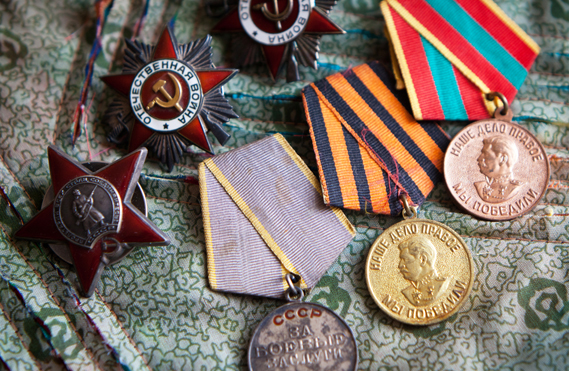 что такое семейные реликвии;как появляются семейные реликвии и почему бережно хранятся веками;каково значение семейных реликвий;опишите изображенное на фотографии.Тема 2. Спортивное соревнование, которое запомнилось мне больше всегоРасскажите о том, как Вы участвовали в спортивных соревнованияхНе забудьте рассказать:когда и где состоялось это соревнование, по какому виду спорта;каким было это соревнование – командным или на личное первенство, кто был Вашим соперником;как проходило соревнование;почему Вам запомнилось это спортивное соревнование и что бы Вы порекомендовали своим сверстникам, которым предстоят подобные соревнования.Тема 3. Нужна ли человеку мечта?В своем высказывании дайте ответы на следующие вопросы:Дружба. Что Вы вкладываете в это понятие?Всякого ли человека можно назвать другом и от кого зависит дружба?Какими качествами должен обладать, на Ваш взгляд, настоящий друг?Какова роль дружбы в жизни человека и можно ли обойтись без нее?Карточка собеседника-экзаменатораТема 1. Семейные реликвииОпишите фотографию.Есть ли в Вашей семье какая-либо реликвия? Чья это вещь и что значит этот человек для Вашей семьи?Сколько лет Вашей реликвии и знаете ли Вы историю этого предмета?Какие мысли и чувства рождает в Вас Ваша семейная реликвия?Карточка собеседника-экзаменатораТема 2. Спортивное соревнованиеРасскажите о самом памятном спортивном соревновании.Кто Ваш кумир в спорте и почему?Что самое важное для Вас в желании участвовать в спортивных состязаниях? Как переживаете свои победы и поражения?Может ли спорт утратить свою актуальность?Карточка собеседника-экзаменатораТема 3. Для чего нужны мечты?Дружба – это дар или труд?Влияет ли на выбор мечты массовая культура и как?Есть ли у Вас мечта и помогает ли она Вам выстраивать Ваши отношения с окружающими?Почему, по Вашему мнению, мечты могут не выполняться?Внимание!Для выполнения заданий 1 и 2 используется один и тот же текстВнимание!Задания 3 и 4 не связаны с заданиями 1 и 2.Для выполнения заданий 3 и 4 Вам необходимо выбрать одну из предложенных тем беседы.Тема 1. Опишите фотографию Не забудьте рассказать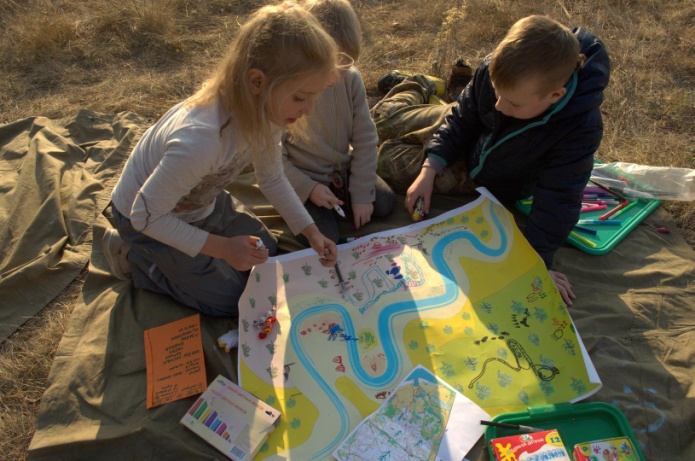 чем отличается мир детства от мира взрослых;что задумали дети и как приготовились выполнять задуманное;кто принимает участие в затее и что может рассказать о детях придуманная ими игра;опишите присутствующих и их настроение.Тема 2. Запомнившийся кинофильмРасскажите о том, какой кинофильм Вам запомнилсяНе забудьте рассказать:в чем преимущества кинофильма как произведения искусства;как Вы определяете ценность и значимость кинофильма и почему именно этот фильм Вам запомнился;какие события и сцены фильма оставили самое яркое впечатление;какие мысли и чувства возникли после просмотра фильма.Тема 3. Какой мир лучше – реальный или виртуальный?В своем высказывании дайте ответы на следующие вопросы:Что в Вашем понимании реальная жизнь и виртуальность?Каковы возможности реального и виртуального миров? В чем они схожи и в чем различны?Как Вы понимаете выражение «ушел в виртуальный мир» и почему так происходит?Как сделать, чтобы виртуальный мир гармонично входил в реальную жизнь, не подменяя её?Карточка собеседника-экзаменатораТема 1. ДетствоОпишите фотографию.Помните ли Вы игры и развлечения своего детства?Какими самыми яркими воспоминаниями детства Вы можете поделиться?Какова, по вашему мнению, роль детства в судьбе человека?Карточка собеседника-экзаменатораТема 2. Фильм, который мне запомнилсяРасскажите о фильмах.Какие жанры кино Вас привлекают и почему?Где Вы предпочитаете смотреть фильмы – дома или в кинотеатре и почему?Если бы Вы были режиссером, о чем бы сняли свой фильм и кого из актеров пригласили бы на главные роли?Карточка собеседника-экзаменатораТема 3. Какой мир лучше – реальный или виртуальный?Насколько важен для Вас виртуальный мир и сколько времени Вы в нем проводите?Как Вы относитесь к компьютерным играм? Часто ли Вы пренебрегаете уроками, домашними делами, общением с друзьями и близкими, засиживаясь в Интернете?В каком мире – реальном или виртуальном – Вы себя чувствуете комфортнее и почему?Внимание!Для выполнения заданий 1 и 2 используется один и тот же текстВнимание!Задания 3 и 4 не связаны с заданиями 1 и 2.Для выполнения заданий 3 и 4 Вам необходимо выбрать одну из предложенных тем беседы.Тема 1. Подготовка к праздникуОпишите фотографию Не забудьте рассказать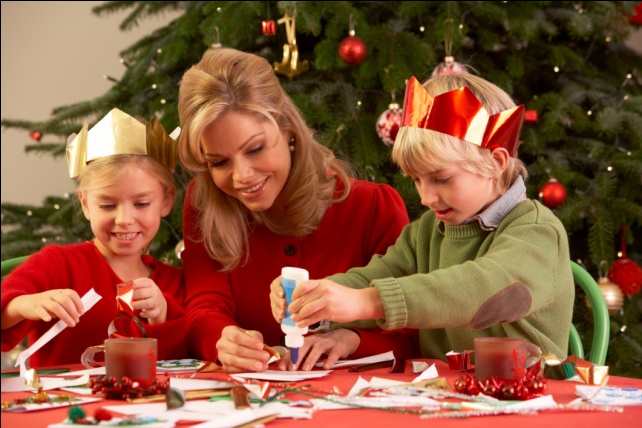 к какому празднику проходит подготовка и как;кто принимает участие  подготовке к празднику;что создает праздничную атмосферу;опишите присутствующих и их настроение.Тема 2. Один день моей школьной жизниРасскажите об одном запомнившемся Вам школьном днеНе забудьте рассказать:в чем особенность Вашей школы и планируете ли Вы заранее свой школьный день;чем отличался выбранный Вами день от остальных (уроки, мероприятия, отношения с одноклассниками, учителями и т. п.);какая часть школьного дня была самой яркой и какими событиями она наполнена;что запомнилось больше всего из этого школьного дня.Тема 3. Модны ли вредные привычки?В своем высказывании дайте ответы на следующие вопросы:Влияет ли мода на психологию людей и как?Могут ли вредные привычки быть модными и кто обычно диктует эту моду?Что стоит за демонстрацией вредных привычек?Какие качества помогут человеку противостоять желанию подражать окружающим?Карточка собеседника-экзаменатораТема 1. Подготовка к праздникуОпишите фотографию.К каким праздникам вы готовитесь всей семьей и планируете ли эту подготовку?Какие дела поручают Вам в подготовке к празднику? Есть ли среди них творческие?Какая подготовка к празднику особенно Вам запомнилась и какими оригинальными идеями его организации Вы можете поделиться?Карточка собеседника-экзаменатораТема 2. Один день школьной жизниРасскажите о фильмах.Интересно ли Вам в школе? Согласны ли Вы с утверждением, что «школьные годы – чудесные»?Как решаете проблемы, возникающие у Вас в школе с учителями, одноклассниками?Если бы Вам пришлось выбирать школу для своих детей, выбрали бы ту, в которой учитесь? Что стало бы решающим в этом выборе?Карточка собеседника-экзаменатораТема 3. Модны ли вредные привычки?Что вкладываете Вы в понятие «быть модным»? модник, по вашему, это подражатель или уникальный, неповторимый человек?Есть ли у Вас вредные привычки и как они появились?Какие из модных вредных привычек, на Ваш взгляд, являются наиболее вредными и почему?